           Some Dharawal names for some of our local tree species                                         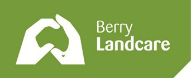 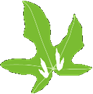 Sources: Murni Dhungang Jirrar   (NPWS); Michael Organ, Illawarra and Sth Coast Aborigines 1770-1850; J H Maiden, 1893Botanical NameCommon NameDharawal NameAcacia binervataTwo veined HickoryMyimbarrAcmena smithiiLillipillyTdjerailAlphitonia excelsaRed AshMurr-rungAngophora costataSmooth-barked appleYeh-dthedehCassine australisRed olive plum CouraiuoCasuarina glaucaSwamp OakMoombaraCeratopetalum apetalumCoachwood Boola, murrungCommersonia fraseriWhite MapleNaananCorymbia maculataSpotted gum BoonaCryptocarya glaucescensNative laurel OorawangCupaniopsis anacardiodesTuckeroo YowarroDendrochnide excelsaGiant stinging tree Goo mao mahDiospyros australisBlack plum BooreerraDiospyros pentameraMyrtle ebony BooreerraDiploglottis australisNative tamarind BurrunderraDoryphora sassafrasSassafras CaalangDuboisia myoporoidesCorkwood Bool boorahEhretia acuminataKoda Jinda yindaElaeocarpus reticulatusBlueberry Ashtdjeunen  Endiandra sieberiCorkwood NgmooEucalyptus botryoidesSwamp mahoganyBangalay Eucalyptus eugenoidesThin-leaved stringybark Dthah DthaangEucalyptus longifoliaWoollybuttGnaoulieEucalyptus pilularisBlackbutt Yarrwarrah, YerrawarraEucalyptus quadrangulataCoast white box Gnooroo-warraEucalyptus robustaSwamp mahogany Burram MurraEucalyptus salignaSydney blue gumCouranga, MudioneEucalyptus sieberiSilvertop ash Yander-airyEupomatia laurinaNative guavaBalwarra Exocarpus cupressiformisNative CherryKo-ie-yatt, coo-yieFicus coronataSandpaper FigMarrulang, UlowangFicus macrophyllaMoreton bay fig KarreuairaFicus obliquaSmall-leaved fig Burrawarra, bairaFicus rubiginosaPort Jackson fig DthaamanJacksonia scopariaDogwood Moutangarra, wallaonMelaleuca stypheloidesPrickly-leaved paperbark NaambarrMonotoca ellipticaTree broom heath Wallung-undaMyoporum acuminatumCommon boobialla NgmooNotelaea venosaVeined mock-olive Dunga rungaPennantia cunninghamiiFeatherwood Yeralla, Wallung-unda Persoonia   linearis Narrow leafed Geebung JerayalPittosporum undulatumSweet pittosporum WallandundeyrenPolyscias elegansCelery wood Merring arraStenocarpus salignusScrub beefwood MeleynSyncarpia glomuliferaTurpentineBooreeahToona ciliataRed cedar WinderongTristaniopsis laurinaWater gum, Kanooka Ooramilly